【東大阪市】施設名平和の女神像・平和の灯・平和都市宣言記念碑住所春宮公園内HPhttps://www.city.higashiosaka.lg.jp/0000002033.html施設写真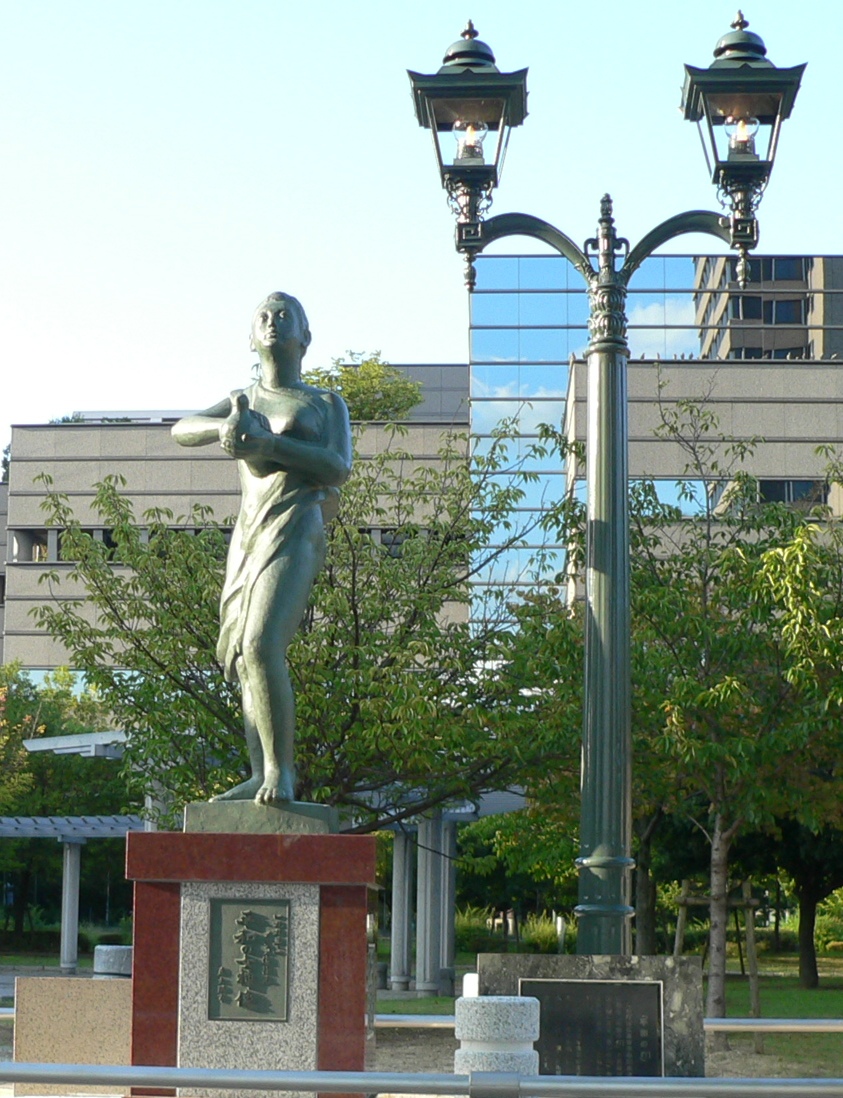 